Неделя отказа от алкоголяС 10 июня по 16 июня 2024 года Министерство здравоохранения Российской Федерации объявило неделей отказа от алкоголя.Алкоголь – психоактивное вещество. Он вызывает зависимость и опасен для здоровья, особенно в больших количествах.Казалось бы, всего неделя...Но за эту неделю:- Улучшается общее состояние организма.  Алкоголь воспринимается организмом как яд и поэтому на борьбу с ним он бросает все свои резервы.- Улучшится работа мозга.  Алкоголь, вопреки популярному мифу, не убивает клетки мозга. Он вредит связи нейронов с другими участками мозга.- Улучшается работа нервной системы.  Отказ от алкоголя приведет к улучшению сна, снятию раздражительности, улучшению и стабилизации настроения.- Снизится риск появления раковых заболеваний.Помните, что безопасной дозы алкоголя не существует, употребление алкоголя — это всегда риск, поэтому лучший градус – ноль.Будьте трезвыми и здоровыми!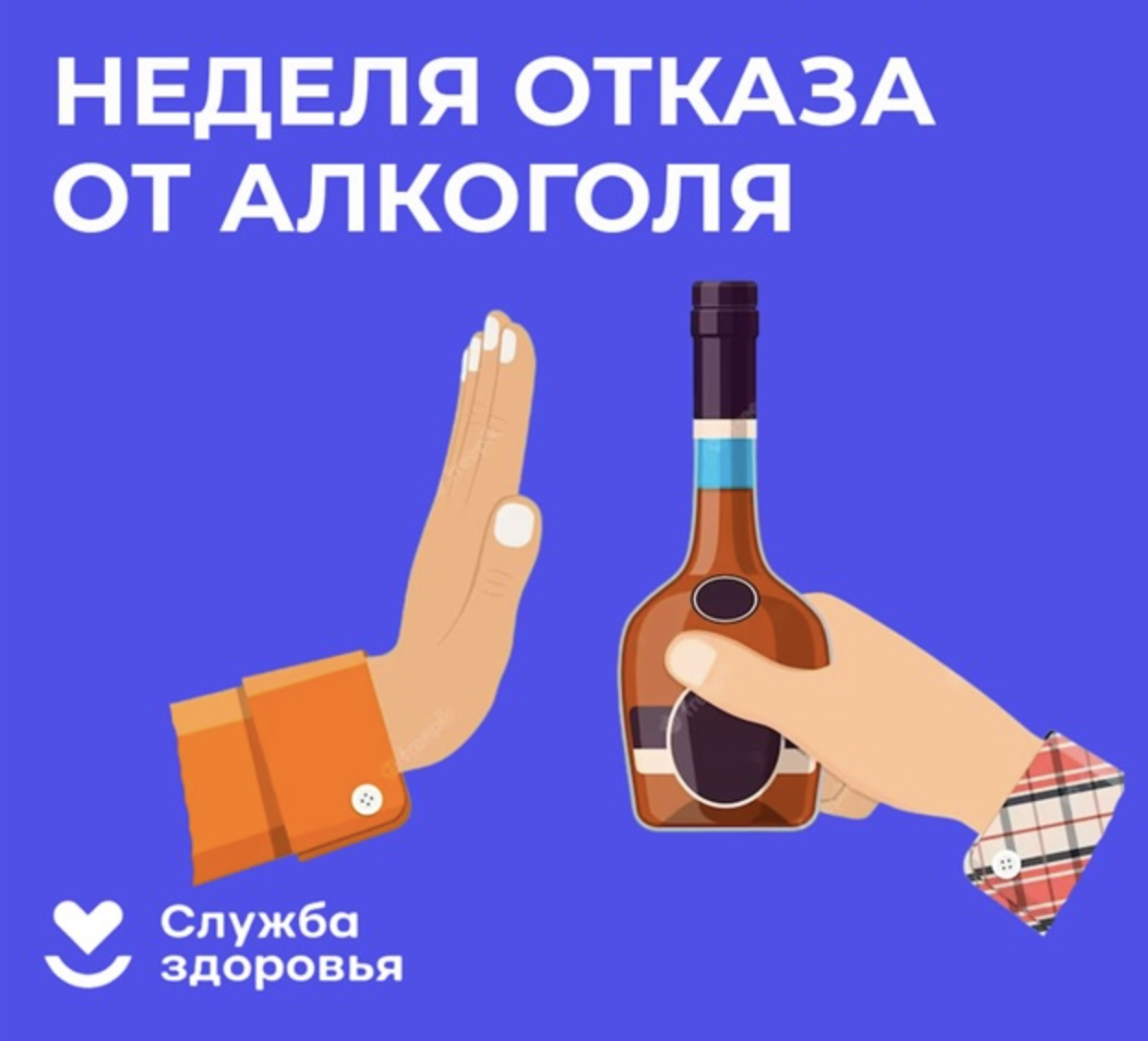 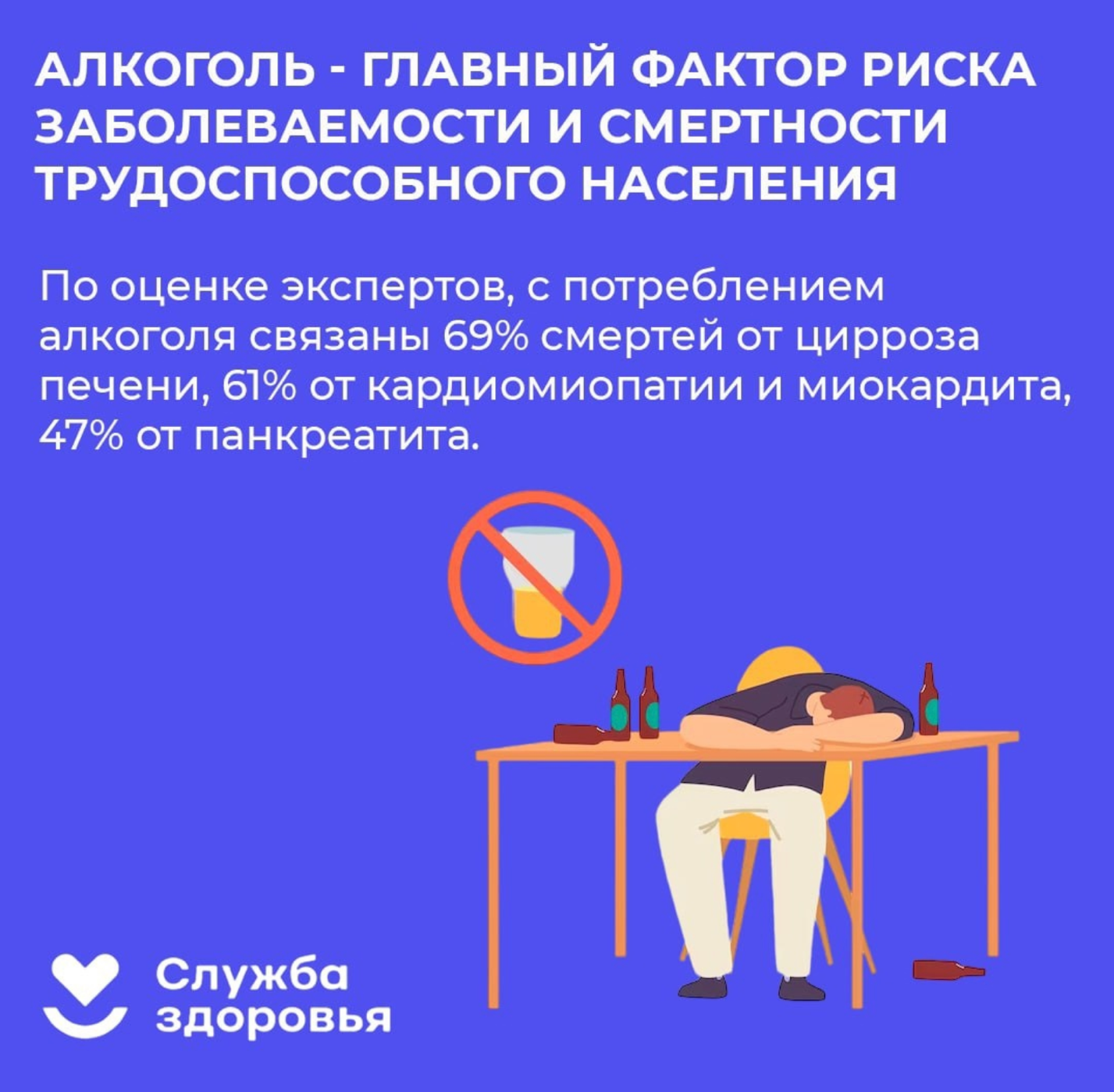 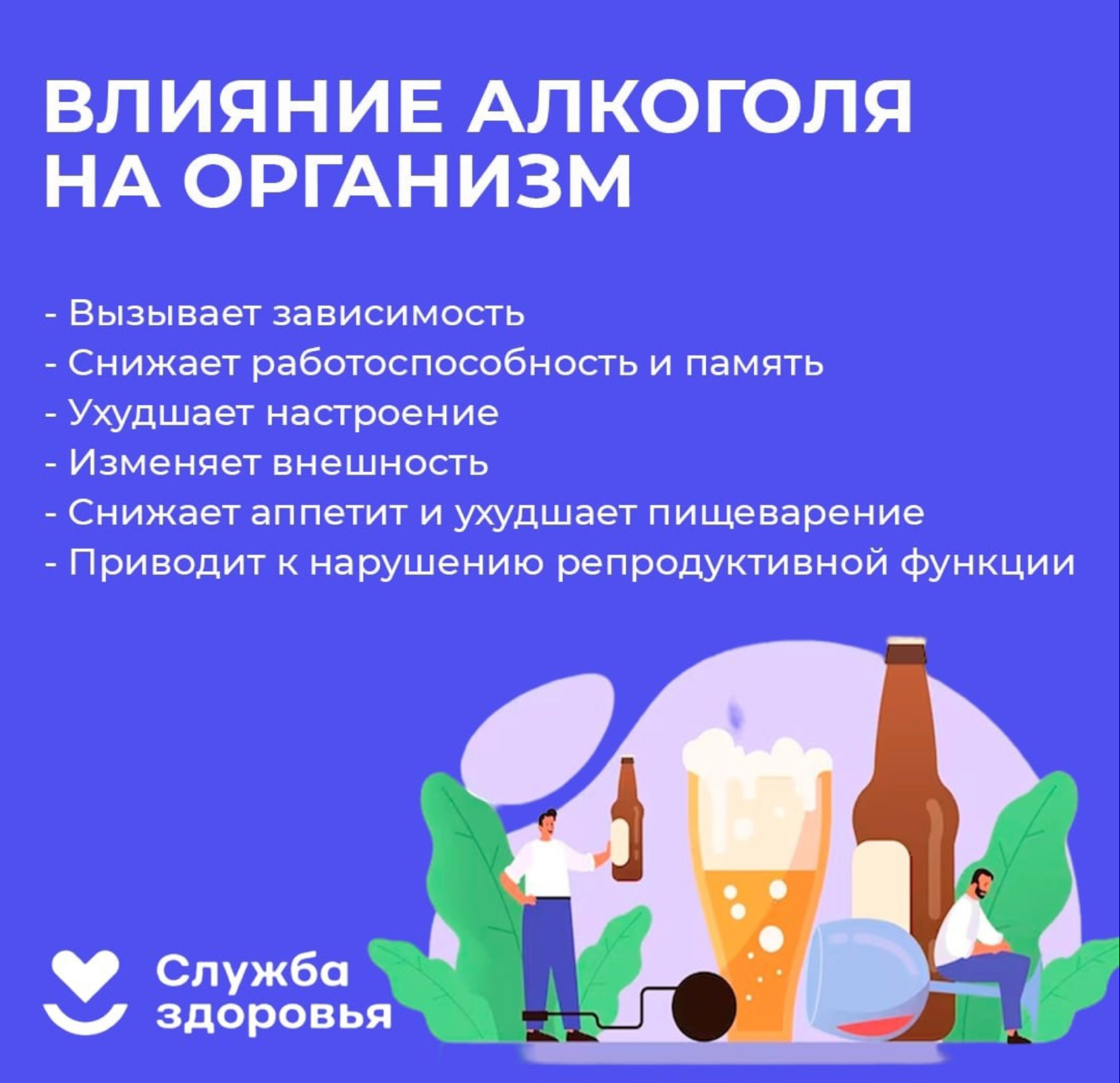 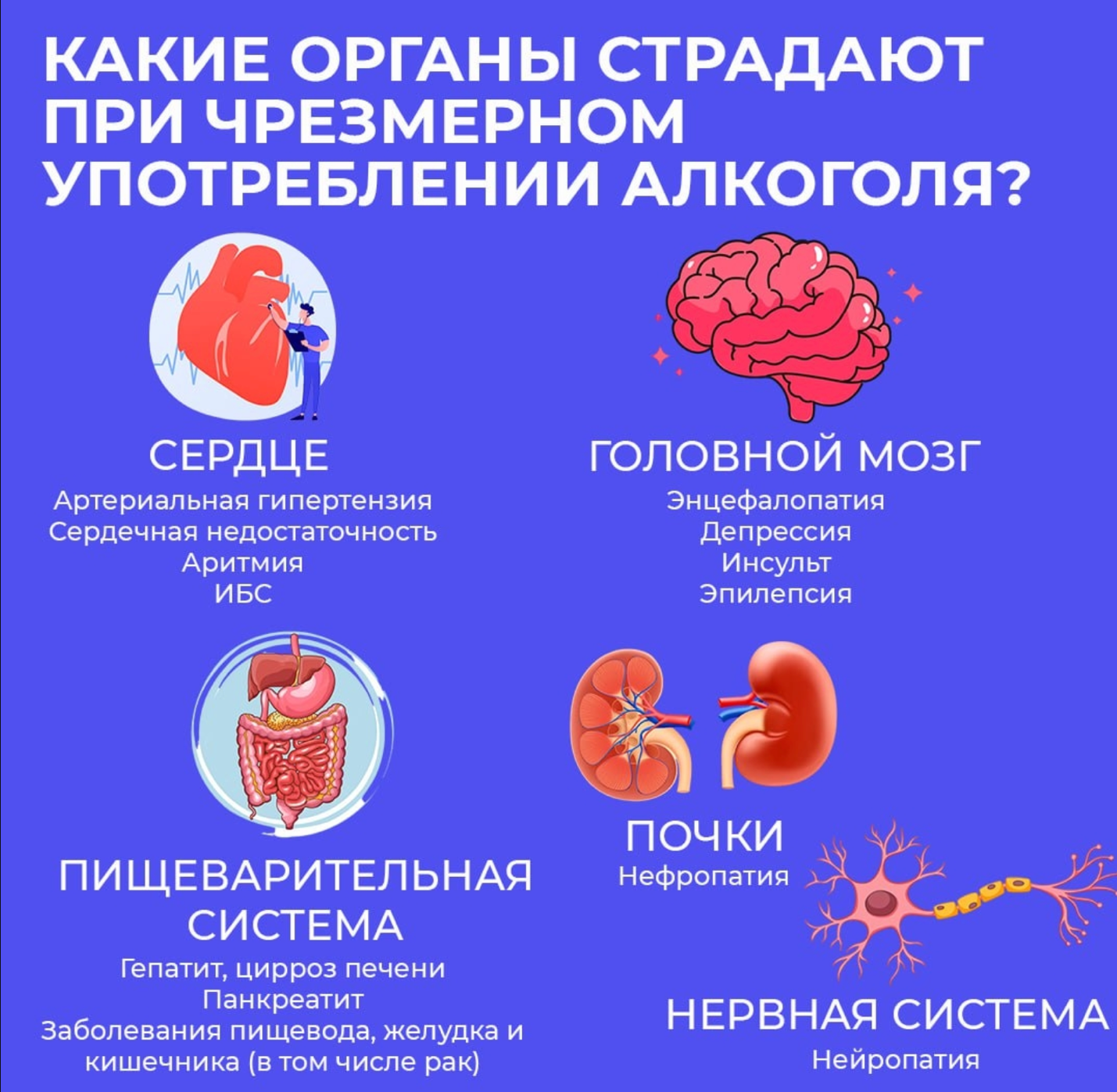 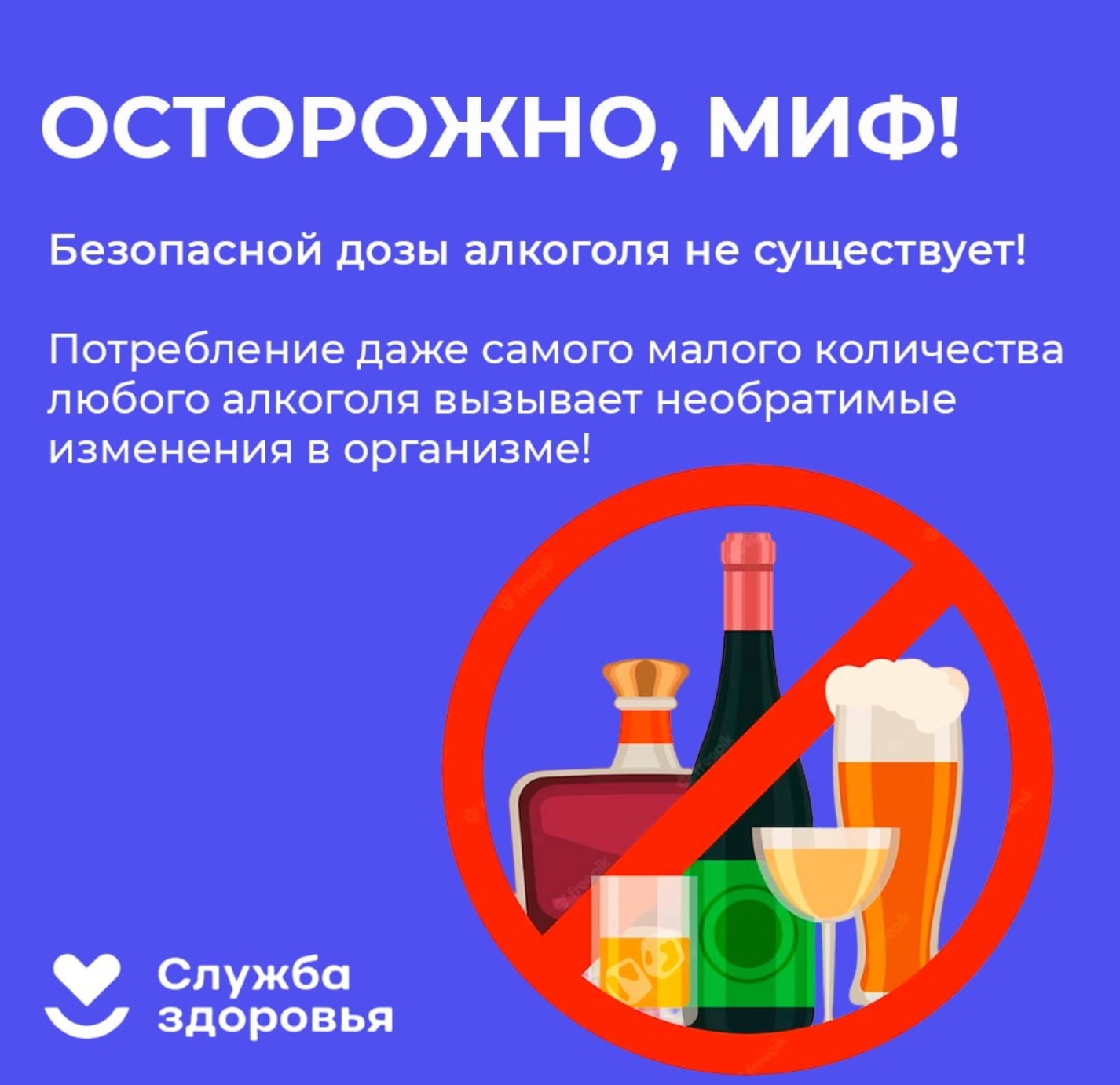 